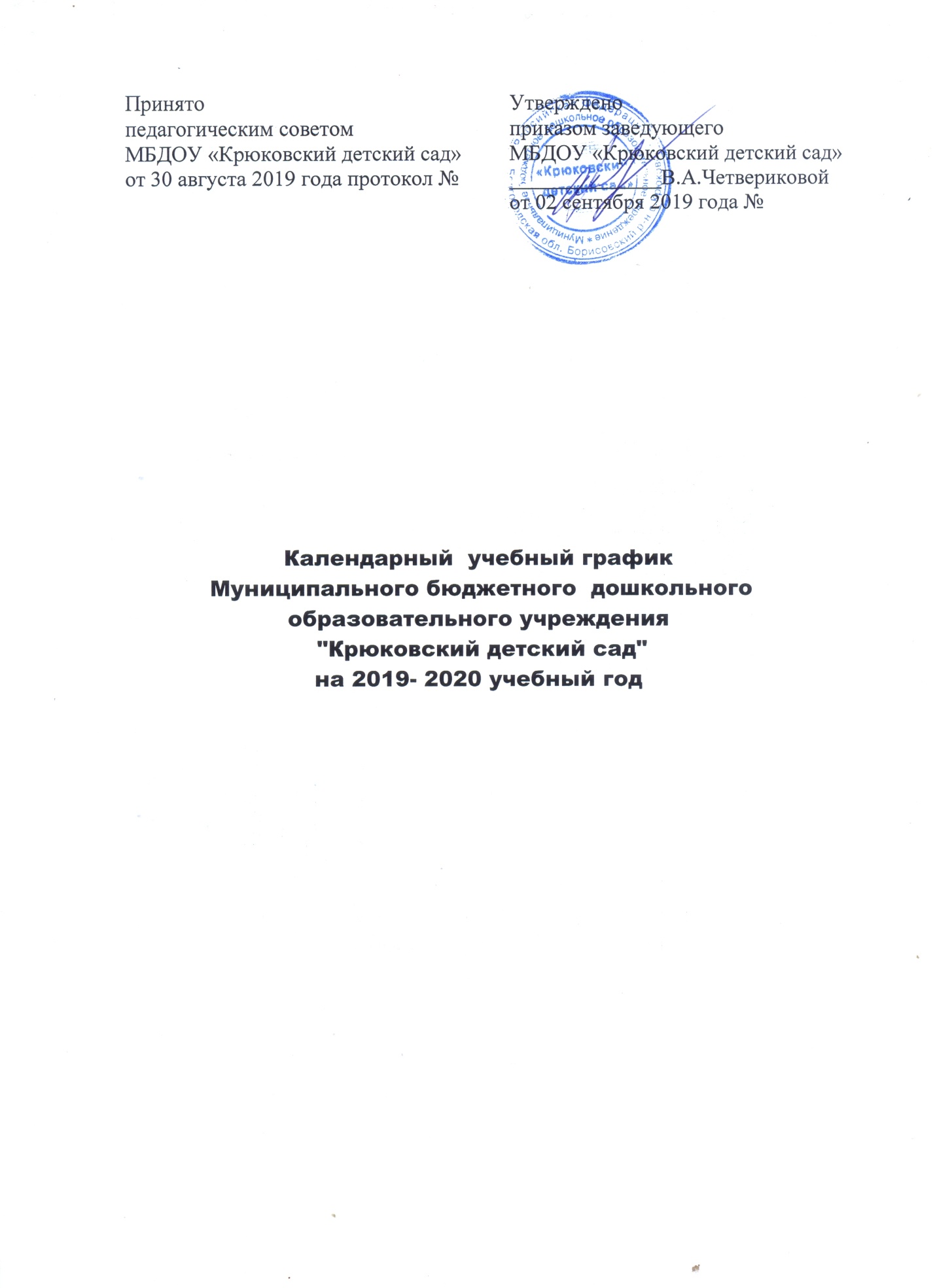 Пояснительная записка:Режим работы учреждения: пятидневная рабочая неделя, с 7.00-19.00. Суббота, воскресенье, праздничные дни – ДОУ  не работает.Праздничные дни 4 ноября1-8 января23 февраля8 марта1 мая9 мая12 июняРазновозрастная группа 1Разновозрастная группа 1Разновозрастная группа 2Разновозрастная группа 2Разновозрастная группа 2Разновозрастная группа 2Разновозрастная группа 2I младшая подгруппа(с 2 до 3 лет)II младшая подгруппа (с 3 до 4 лет)Средняя подгруппа(с  4 до 5 лет)Старшая подгруппа(с 5 до 6 лет)Старшая подгруппа(с 5 до 6 лет)Подготовительная подгруппа (с 6 до 7 лет)Подготовительная подгруппа (с 6 до 7 лет)Количество групп1111111Начало учебного года02.09.201902.09.201902.09.201902.09.201902.09.201902.09.201902.09.2019Педагогический мониторингАдаптационный период28.05.2019-01.06.201902.09.2019-09.09.201924.05.2020-30.05.202002.09.2019-09.09.201924.05.2020-30.05.202002.09.2019-09.09.201924.05.2020-30.05.202002.09.2019-09.09.201924.05.2020-30.05.202002.09.2019-09.09.201924.05.2020-30.05.202002.09.2019-09.09.201924.05.2020-30.05.2020Окончание учебного года31.05.202031.05.202031.05.202031.05.202031.05.202031.05.202031.05.2020Период каникул01.01.2020 - 08.01.2020 включительно01.01.2020 - 08.01.2020 включительно01.01.2020 - 08.01.2020 включительно01.01.2020 - 08.01.2020 включительно01.01.2020 - 08.01.2020 включительно01.01.2020 - 08.01.2020 включительно01.01.2020 - 08.01.2020 включительноЛетний оздоровительный период01.06.2020-31.08.202001.06.2020-31.08.202001.06.2020-31.08.202001.06.2020-31.08.202001.06.2020-31.08.202001.06.2020-31.08.202001.06.2020-31.08.2020Продолжительность учебного года (неделя), в том числе34 недели34 недели34 недели34 недели34 недели34 недели34 недели1 полугодие17 недель17 недель17 недель17 недель17 недель17 недель17 недель2 полугодие21  неделя21  неделя21  неделя21  неделя21  неделя21  неделя21  неделяПродолжительность учебной недели5 дней5 дней5 дней5 дней5 дней5 дней5 днейКоличество ООД в неделю10101010131315Длительность ООД10 мин15 мин.20 мин.20 мин.20-25 мин.20-25 мин.30 мин.Минимальный перерыв между ООД10 мин10 мин.10 мин.10 мин.10 мин.10 мин.10 мин.Объём недельной образовательной нагрузки (ООД)(без учёта дополнительных образовательных услуг)1час.40 мин.2час.30 мин.3час.20 мин.3час.20 мин.5 часов5 часов7час.30 мин